В соответствии с распоряжением Департамента общего образования Томской области от 03.04.2023 № 483-р «О реализации мероприятий по внедрению федеральной образовательной программы дошкольного образования в системе общего образования Томской области», на основании распоряжения Департамента общего образования Томской области от 05.09.2023 №1390-р «О проведении мониторинга качества дошкольного образования детей от 2 месяцев до 7 лет на территории Томской области в 2023 году» проводился мониторинг эффективности внедрения федеральной образовательной программы  дошкольного образования и мониторинг качества дошкольного образования  от 2 месяцев до 7 лет на территории Томской области в 2023 году.  Распоряжением Департамента общего образования Томской области от 13.02.2024 № 181-р утверждены анализ результатов мониторинг эффективности внедрения федеральной образовательной программы дошкольного образования и мониторинг качества дошкольного образования  от 2 месяцев до 7 лет на территории Томской области в 2023 году. В мониторинге приняло участие 18 (восемнадцать) образовательных организаций, реализующих образовательные программы дошкольного образования из 7 (семи) муниципальных образований Томской области: Александровского района, Верхнекетского района, Кожевниковского района, Кривошеинского района, Томского района, г. Томска, ЗАТО Северск.Результаты мониторинга качества дошкольного образования  в МБДОУ "Детский сад № 40" – 2023 год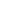 Показатели качества МКДО для ДОО в целомОценка качества документированияОценка деятельности по Шкалам МКДООценка среды по Шкалам МКДОУровень 1. Показатели качества МКДО для групп ДООУровень 1. Показатели качества МКДО для групп ДООУровень 1. Показатели качества МКДО для групп ДООУровень 1. Показатели качества МКДО для групп ДОООбразовательные ориентиры433Образовательная программа333Содержание образовательной деятельности в ДОУ3,623,113,23Образовательный процесс3,913,163Образовательные условия 4,283,713,29Условия получения дошкольного образования детьми с особыми образовательными потребностям4,443,333,33Взаимодействие с родителями43,663Здоровье, безопасность и повседневный уход3,833Управления и развитие3,663,333Уровень 2. Показатели качества МКДО для ДОО в целомУровень 2. Показатели качества МКДО для ДОО в целомУровень 2. Показатели качества МКДО для ДОО в целомУровень 2. Показатели качества МКДО для ДОО в целомОбразовательные ориентиры4,543Образовательные условия 4,753,753,16Условия получения дошкольного образования детьми с особыми образовательными потребностям4,543Взаимодействие с родителями43,53Здоровье, безопасность и повседневный уход4,63,333Управления и развитие4,33,163